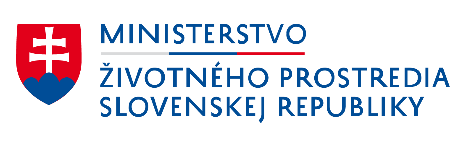 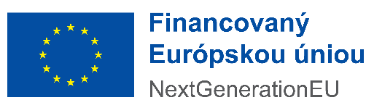 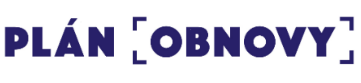 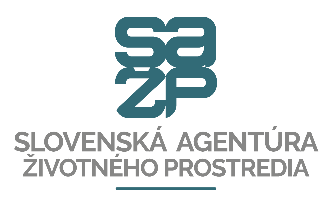 Príloha č. 5Farebná fotodokumentácia rodinného domu pred obnovou 
zo všetkých svetových strán (povinná príloha k Žiadosti o poskytnutie prostriedkov mechanizmu)Fotografie rodinného domu slúžia na jednoznačnú identifikáciu rodinného domu. Žiadateľ je povinný predložiť fotografie v rozsahu, v ktorom bude možné identifikovať každú svetovú stranu rodinného domu. Predložené fotografie musia byť v kvalite, ktorá jednoznačne umožňuje vizuálnu identifikáciu rodinného domu. Upozornenie:Po obnove rodinného domu je prijímateľ povinný predložiť fotodokumentáciu jednotlivých realizovaných opatrení rozsahu a v kvalite, ktorá jednoznačne umožní vizuálnu identifikáciu všetkých opatrení (nerozmazané, neprimerane malé a pod.) pred a po obnove rodinného domu.Postup pri dopĺňaní fotografií:Klepnutím na ikonku  vložte farebnú fotografiu k príslušnému pohľadu na rodinný dom pred obnovou.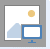 IDENTIFIKÁCIA RODINNÉHO DOMU (RD)	IDENTIFIKÁCIA RODINNÉHO DOMU (RD)	IDENTIFIKÁCIA RODINNÉHO DOMU (RD)	IDENTIFIKÁCIA RODINNÉHO DOMU (RD)	Kraj: Okres:Obec:Katastrálne územie:Súpisné číslo:Popisné číslo:Fotografia rodinného domu pred obnovou (predná strana)Fotografia rodinného domu pred obnovou (bočná strana 1)Fotografia rodinného domu pred obnovou (bočná strana 2)Fotografia rodinného domu pred obnovou (zadná strana)Fotografia RD pred obnovou (pohľad z ulice)Iná fotografia rodinného domu (voliteľné)